E4001/LED1N030S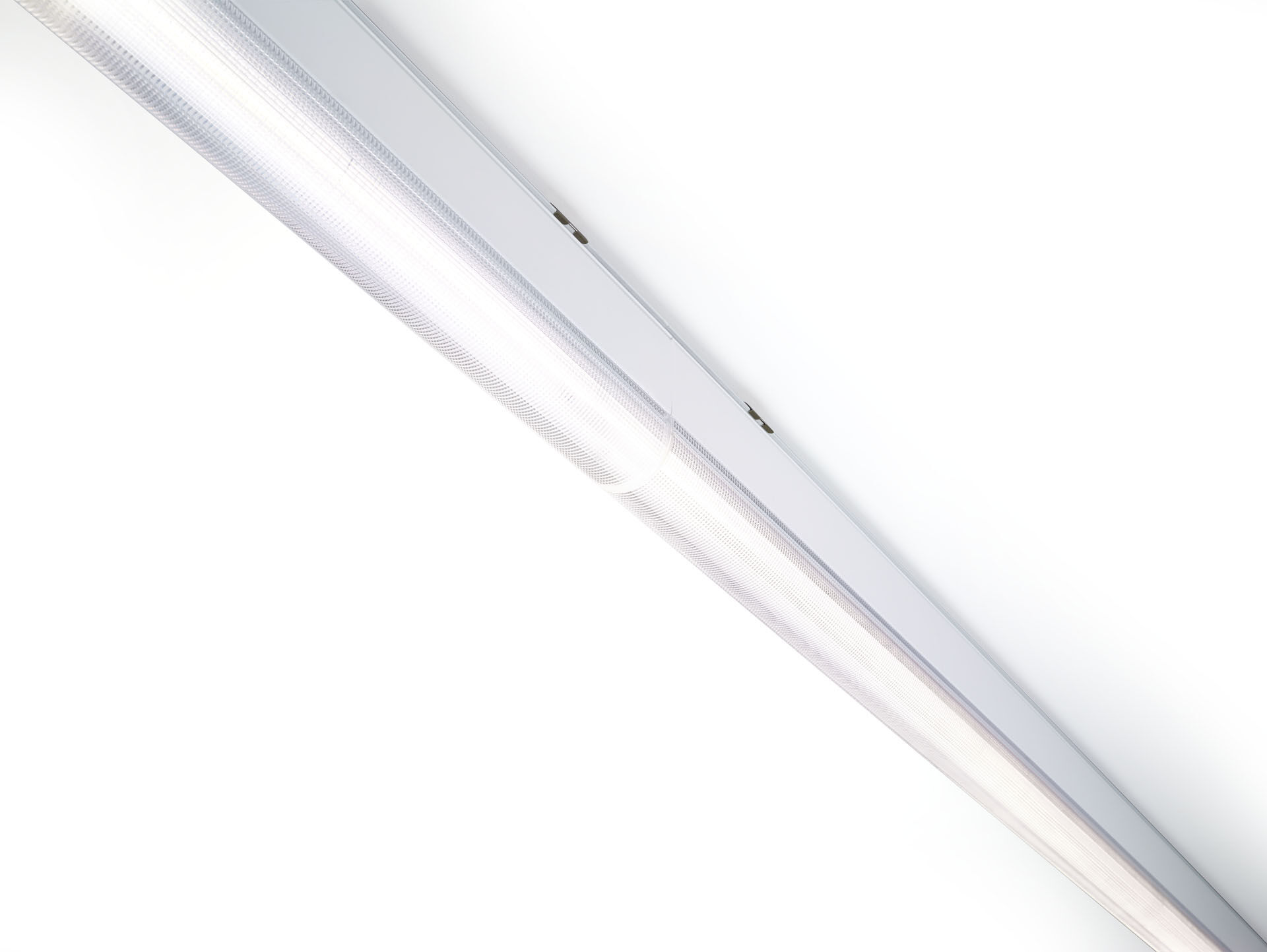 Industriell ramparmatur med elegant design.DUAL●LENS optik, polykarbonat (PC), smalstrålande ljusfördelning.Dimensioner: 1000 mm x 60 mm x 135 mm.Ljusflöde: 3100 lm, Specifikt ljusutbyte: 124 lm/W.Energiförbrukning: 25.0 W, ej dimbar.Frekvens: 50-60Hz AC.Spänning: 220-240V.isoleringsklass: class I.LED med överlägset bibehållningsfaktor; efter 50000 brinntimmar behåller fixturen 97% av sin initiala ljusflöde.Korrelerad färgtemperatura: 4000 K, Färgåtergivning ra: 80.Färgavvikelse tolerans: 3 SDCM.DUAL●LENS™ med UGR <= 22 och luminanser vid @ 65° cd/m² enligt SS-EN 12464-1 för normala krav.Lackerat aluminium armaturhus, RAL9016 - trafik vit (strukturlack).IP-klassning: IP40.IK-klassning: IK06.Glödtrådstest: 850°C.5 års garanti på armatur och drivenhet.Certifieringar: CE, ENEC.Armatur med halogenfritt kablage.Armaturen har utvecklats och framställts enligt standard EN 60598-1 i ett företag som är ISO 9001 och ISO 14001-certifierat.Tillbehör som krävs för montering, ett urval av: E7H301, E4H1000, E4H111, E4H112, E4H121, E4H122, E4H131, E4H141, E4H142, .